ESCOLA _________________________________DATA:_____/_____/_____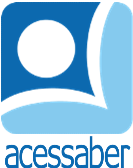 PROF:_______________________________________TURMA:___________NOME:________________________________________________________SITUAÇÕES PROBLEMA DE MULTIPLICAÇÃO E DIVISÃOUma pizzaria tem uma promoção, a cada duas pizzas grandes o cliente ganha um refrigerante. Se Brian comprou 12 pizzas grandes, quantos refrigerantes ele receberá?R: Juliano trabalha no café por 5 horas por dia. Sabendo que ele trabalhou 5 dias, quantas horas ele trabalhou na semana passada?R: No final da aula de culinária, cada aluno levou para casa 3 de seus muffins. Sabendo que os alunos levaram para casa um total de 12 muffins, quantos alunos estavam presentes neste dia?R: Juliana ajudava na biblioteca 2 horas todos os dias da semana. Sabendo que ela trabalhou na biblioteca por 10 horas na semana passada, quantos dias ela trabalhou?R: No Halloween, 5 famílias prepararam 3 baldes de guloseimas cada. Quantos baldes foram preparados no total?R: No final da aula, cada grupo receberá 6 folhas de atividade para lição de casa. Sabendo que há 5 grupos, quantas folhas a professora precisará preparar?R